
BELANGRIJK: Dit sjabloon is vrijblijvend. Er is géén verplicht model. Ook alle voorbeelden zijn louter fictief. Naam bedrijf: Looptijd opleidingsplan (meestal 1 jaar) :Doelstellingen van het opleidingsplanNoteer hier de belangrijkste doelstellingen van het opleidingsplan. Vermeld bijvoorbeeld ook hoe het opleidingsplan bijdraagt aan het individueel opleidingsrecht van de werknemer (5 opleidingsdagen/jaar). Baseer je bv. op de visie, missie en de strategische doelstellingen van je organisatie en leid daar je doelstellingen uit af m.b.t. het opleiden van je medewerkers. ……………..;……………………………………………………………………………………………………………………………………………………………………………………………
……………………………………………………………………………………………………………………………………………………………………………………………………………

……………………………………………………………………………………………………………………………………………………………………………………………………………Initiatieven voor risicogroepenIn het opleidingsplan is het belangrijk om te denken aan de risicogroepen die aanwezig zijn in je bedrijf. Noteer hier de initiatieven die je voorziet per risicogroep:Initiatieven voor werknemers in knelpuntberoepenHet opleidingsplan omvat ook opleidingen om het gebrek aan kandidaten voor knelpuntberoepen in de sector aan te pakken. Tip: download hier de knelpuntberoepenlijst van VDAB. Welke opleidingen dragen bij aan de doorstroom naar een knelpuntberoep? En welke opleidingsinitiatieven plan je voor je werknemers die een knelpuntberoep uitoefenen?…………………………………………………………………………………………………………………………………………………………………………………………………………
……………………………………………………………………………………………………………………………………………………………………………………………………………

……………………………………………………………………………………………………………………………………………………………………………………………………………Overzicht opleidingen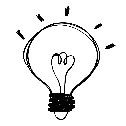 Je werknemers kunnen gratis opleidingen volgen bij Horeca Forma, 
de vormingsorganisatie van de horecasector, Paritair Comité 302Voorleggen opleidingsplanHet opleidingsplan werd voorgelegd op … / … / 20…  aan: 	de ondernemingsraad 	de syndicale afvaardiging (bij afwezigheid van een ondernemingsraad)	de werknemers (bij afwezigheid van één van voorgaande)Evaluatie opleidingsplan Van toepassing indien er een ondernemingsraad is, of bij ontstentenis een vakbondsafvaardiging.

Het opleidingsplan zal geëvalueerd worden op …. / …. / 20… met:	ondernemingsraad	vakbondsafvaardigingDatum: …………………………………………………Plaats: ………………………………………………….Naam en handtekening van de syndicale vertegenwoordigers:OMSCHRIJVING RISICOGROEPOPLEIDINGENJe werknemers die minstens 50 jaar oud zijnBijvoorbeeld: ergonomie, veerkrachtJe werknemers die minstens 40 jaar oud zijn en bedreigd zijn met ontslagJe werknemers die sinds minder dan een jaar werken en niet-werkend waren op het ogenblik van hun indiensttredingBijvoorbeeld: opleiding “effectief communiceren: tips en tricks” van Horeca FormaJe werknemers met een verminderde arbeidsgeschiktheidJe werknemers die nog geen 26 jaar oud zijn en geen diploma hoger onderwijs hebbenBijvoorbeeld: opleiding “positief assertief communiceren” van Horeca FormaDOELGROEP(afdeling, team, doelgroep)OPLEIDING(thema of titel of korte omschrijving)AANTAL DEELNEMERS(exact of inschatting)DUUR OPLEIDING(exact of inschatting)DATUM(exact of maand)OPLEIDINGSVORM(formeel/informeel)Bv. ZaalGastvrij verkopen voor meer omzet (Horeca Forma)8 827 februari 2024FormeelBv. Alle werknemerse-learning Timemanagement via de website GoodHabitz304April 2024InformeelBv. Front office & barOpleiding Zomermocktails (Horeca Forma)88Mei 2024FormeelBv. LeidinggevendenOpleiding ‘Een vliegende start als leidinggevende’ (Horeca Forma)128September 2024FormeelBv. Front OfficeCoaching commerciële vaardigheden door de Front Office manager416Mei/juni 2024InformeelEnz …